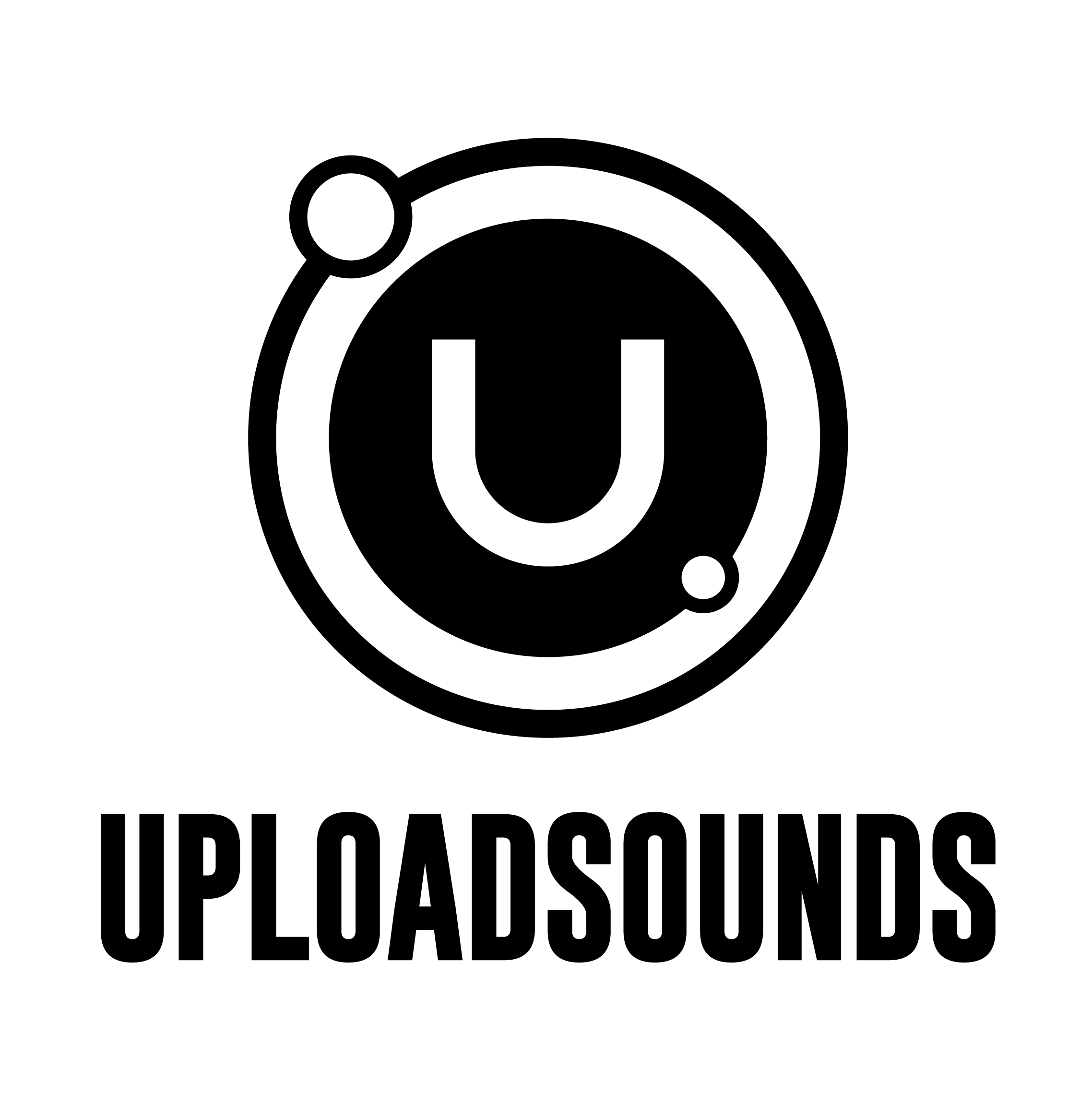 EIN WOCHENENDE GROSSARTIGER MUSIK MIT UPLOAD ON TOUR 2019: VON DER EXPERIMENTELLEN ELEKTRONISCHEN MUSIK VON CLAUDIO ROCCHETTI IN BOZEN BIS ZU DEN PSYCHEDELISCHEN ATMOSPHÄREN DER EUGENIA POST MERIDIEM IN PERGINE (TN)Nach dem erfolgreichen Eröffnungstermin geht die UploadOnTour 2019 mit zwei Konzerten weiter, die man sich unbedingt vormerken sollte: am Freitag, 11. Oktober trifft Claudio Rocchetti im Batzen Sudwerk in Bozen ein, am Samstag, 12. Oktober spielt die Band Eugenia Post Meridiem im Foyer des Theaters von Pergine Valsugana (TN). Zwei große Konzerte, die beide von bei UploadSounds eingeschriebenen Bands eröffnet werden. In Bozen werden Warteraum, James Bach und Trust in Noise spielen. In Pergine, Die Wohngemeinschaft, Marc Perin und Luciano Forlese.Auf keinen Fall sollten sich Musikfans das nächste Wochenende entgehen lassen, wenn die UploadOnTour 2019 am Freitag, den 11. und Samstag, den 12. Oktober mit zwei hochkarätigen Events im Südtirol und Trentino voll aufdrehen wird. Beim ersten Konzert am Freitag 11. wird in der Kulturwerkstatt Sudwerk im Zentrum von Bozen im Rhythmus der experimentellen elektronischen Dance Musik von Claudio Rocchetti, Headliner des Abends, getanzt. Eingeleitet wird sein Auftritt von drei Vorbands, die die Länder der den Musikern/-innen under35 aus der Euregio gewidmeten Plattform UploadSounds vertreten. Warteraum (Tirol), James Bach (Südtirol) und Trust In Noise (Trentino) werden das Publikum des Abends für den Hauptstar anheizen. Das UploadOnTour Konzert am Tag danach, Samstag 12. Oktober, findet hingegen in Pergine Valsugana (TN) statt, wo die Band Eugenia Post Meridiem aus Genua im eleganten Foyer des Theaters in Pergine (TN) mit ihren verträumten Klängen die Zuhörer begeistern werden. Die drei Upload-Bands, die den Abend eröffnen werden, sind Die Wohngemeinschaft (Tirol), Marc Perin (Südtirol) und Luciano Forlese (Trentino).Claudio Rocchetti, der am Freitag 11. Oktober im Sudwerk in Bozen spielen wird, ist ein experimenteller Musiker aus Südtirol. Neben seinem Soloprojekt hat er in der Band 3/4HadBeenEliminated, mit dem VFX-Künstler Riccardo Benassi im Duo Olyvetty und in der Band In Zaire gespielt. In seinen neuesten Werken wirkten Atelier Impopulaire, der Videokünstler Davide Luciani und die Regisseurin und Performerin Silvia Costa mit. Er ist außerdem Gründer des Labels Musica Moderna, das auf Klangpoesie und Sound Art spezialisiert ist. Auf der Bühne im Sudwerk wird er mit Trust in Noise auftreten, einem Projekt von Ardan Dal Rì, Trentiner Multiinstrumentalist mit langjähriger Erfahrung in verschiedenen Bands, der damit sein „freiestes und bizarrstes“ Werk nach Bozen bringen wird. Auf der gleichen Wellenlänge liegt Warteraum, ein Elektropop Side-Project von Misha Nyman Sramkova, die seit Jahren in der Tiroler Musikszene aktiv ist. James Bach ist hingegen ein eklektischer Künstler der Südtiroler Elektroszene. Er zeichnet sich durch einen nie banalen Sound und mehr als verrückte Ideen aus, die er auf seinen Konzerten umsetzt.Am Samstag 12. Oktober ist die italienische Indie-Band aus Genua Eugenia Post Meridiem an der Reihe, die im Foyer des Theaters von Pergine (TN) auftreten wird. Eine hinreißende weibliche Stimme und ein starker Hang zum Psychedelischen mit Soul- und Folkanklängen aus den 90er Jahren machen Eugenia Post Meridiem für die Fans dieser Musik zu einem sehr interessanten Projekt. Die Bühne in Pergine teilt die Band mit den Liedermachern Die Wohngemeinschaft, einem Tiroler Duo, das sich der wertvollen Folkmusik verschrieben hat. Im Anschluss daran spielt der talentierte Gitarrist Marc Perin aus Welsberg-Taisten im Südtirol, der mit einem in Kürze erscheinenden Album sein Solo-Abenteuer beginnt, nachdem er jahrelang zusammen mit dem Akkordeonspieler Barbarossa spielte. Der aus dem Trentino stammende Liedermacher Luciano Forlese wird das Konzert abschließen und bei dieser Gelegenheit sein erstes Album mit dem Titel „Sine“ präsentieren. Er wird in Begleitung einer Band spielen, die sich aus bedeutenden Trentiner Musikern zusammensetzt. Das Album wurde im Sommer durch die Single „Generazione sconsolata” (Trostlose Generation), einem echten Portrait der heutigen Jugend, angekündigt.Von Bozen nach Pergine im Trentino unterstützt die Musik von UploadSounds weiterhin junge Bands aus der Region, damit sie sich bekannt machen können. Bis zum 30. November können sich Musiker auf der Plattform www.uploadsounds.eu einschreiben und die Gelegenheit zu einem Auftritt auf den kommenden Konzerten der UploadOnTour nutzen. Außerdem gibt die Einschreibung allen Musiker*innen under35 aus der Euregio nicht nur die Möglichkeit, am Contest teilzunehmen und sich die für die besten Bands ausgeschriebenen Preise zu holen, sondern auch für die Veranstaltungen Export nazionale e internazionale und Special Calls ausgewählt zu werden.Weitere Infos: http://www.uploadsounds.eu/